KEVO MUNEY IS GOLDEN IN NEW SINGLE PRODUCED BY YC & REAL RED OFFICIAL VIDEO FOR “I’M GOLDEN” OUT NOW HEREALSO ANNOUNCES UPCOMING MIXTAPE, “LUCILLE'S GRANDSON,” OUT ON FRI 4/9   FOLLOWING NEW CUT OF SMASH HIT “LEAVE SOME DAY” WITH LIL DURK CHECK OUT KEVO’S RECENT XXL INTERVIEW HERE  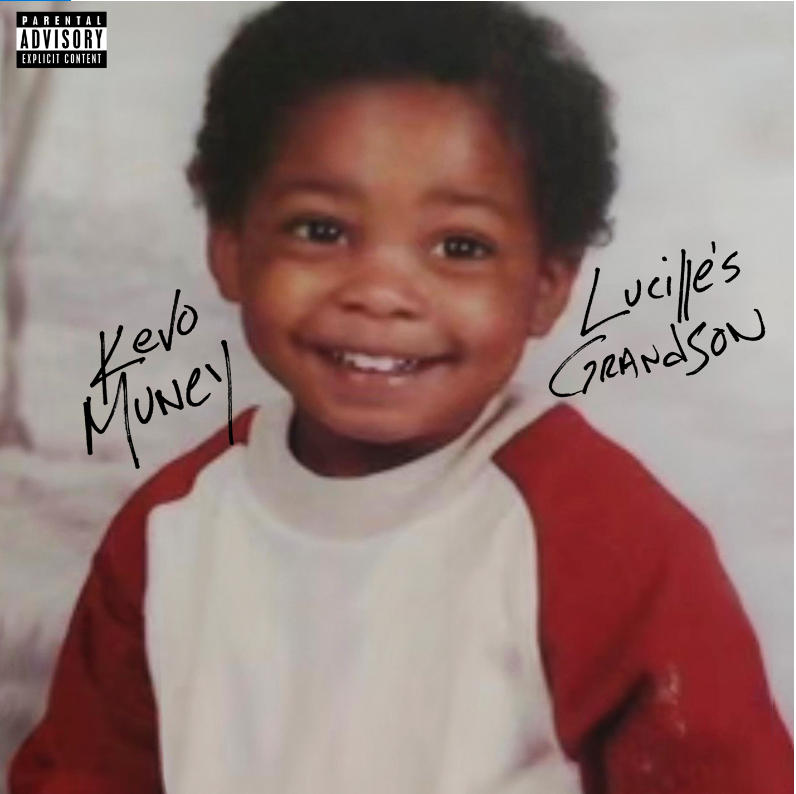 DL press photos here DL cover art here-Watch Kevo’s Genius’ Open Mic performance Here-Watch Kevo’s Audiomack Fine Tuned performance Here-Watch Kevo’s Vevo Ctrl performance Here-Read Kevo’s XXL interview HereSoulful Memphis singer/rapper Kevo Muney returns with the official music video for his latest single “I’m Golden, “ which was co-produced by YC (Pooh Shiesty, Roddy Rich) and Real Red (Kevo’s “Leave Some Day”). Watch HERE! Kevo also announces his next project, the “Lucille’s Grandson” mixtape, which will be released Friday, March 9th. You can pre-save the mixtape HERE. “I’m Golden” follows the new version of Muney’s emotional hit “Leave Some Day” featuring Lil Durk. “Leave Some Day” has racked up over 60M global streams since its February 2020 release and charted on Apple Music singles (all genres), US Spotify Viral Chart, Soundcloud Top 50 and US Shazam Top 200. 20-year old Memphis rapper Kevo Muney has come a long way from busking on Memphis’ famed Beale Street. Receiving co-signs from heavyweights like Lil Baby, Chief Keef, Kevin Gates, Gunna, Tay Keith, BlocBoy JB and others, Kevo dubbed himself the “baby G.O.A.T.” His rapid-fire success is holding that title high. Kevo dropped his Atlantic Records mixtape, BABY G.O.A.T., on December 13, 2019. The tape sparked a viral moment online for its radical cover art, which had both DJ Akademiks and WorldStarHipHop suggesting it was “the best mixtape cover art of the year.” Muney went on to release singles “Amen” (ft. Kevin Gates), “YES,” “2021,” and “Leave Some Day,” the later becoming viral, racking up over 36M Global streams since its February 2020 release and charting on Apple Music singles (all genres), US Spotify Viral Chart, Soundcloud Top 50 and US Shazam Top 200. Despite all of his early-on success, don’t expect Kevo Muney to rest on his laurels. He remains focused on taking his craft seriously and hopes fans will respect his dedication. “When you hyped up, that means you lose being humble,” Muney says. “I don’t want to be hyped up. Just throw me out there and watch what I do.” CONNECT WITH KEVO MUNEYINSTAGRAM | YOUTUBE | TWITTER | FACEBOOK | PRESS SITE Kevo Muney Press contact: Corey.brewer@atlanticrecords.com 